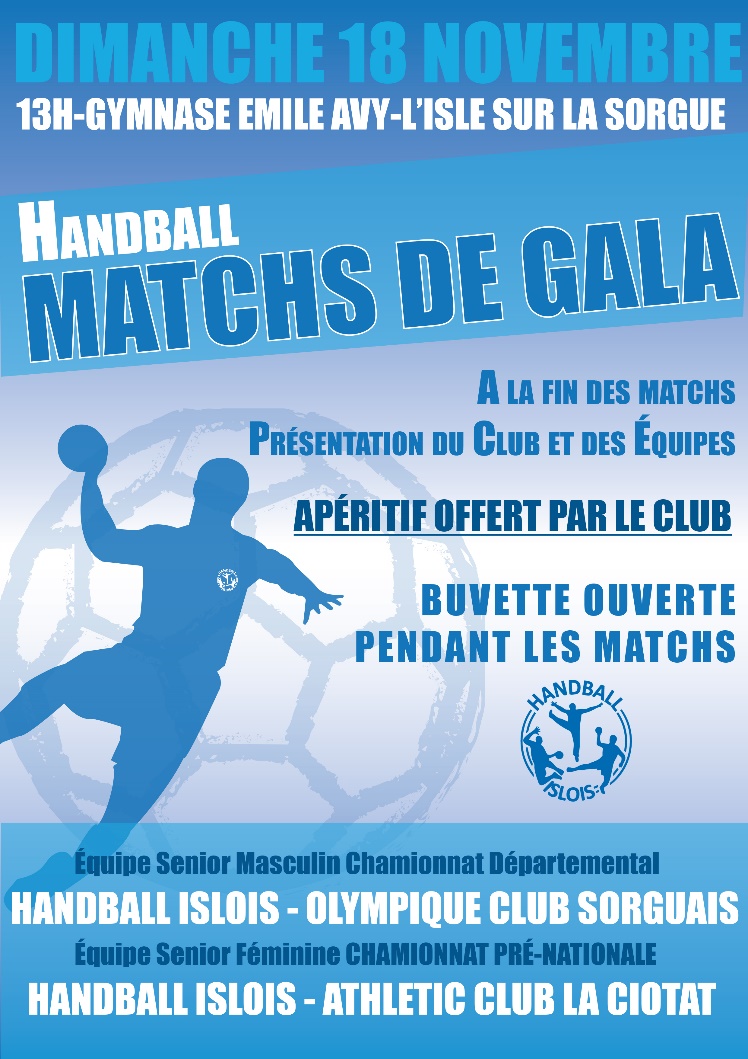 				MATCH DE GALA INSCRIPTION VOS PRENOM ET NOMNOMBRE DE PERSONNES VOUS ACCOMPAGNANTSEREZ-VOUS PRESENT POUR :LA PRESENTATION DES EQUIPES	PRESENTATION ET APERITIF DINATOIRE